1) Look and unscramble. 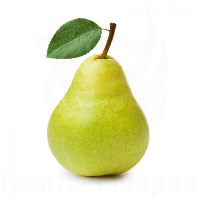 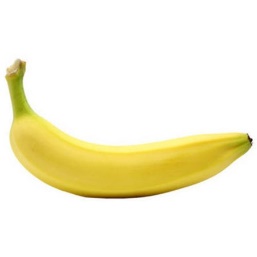 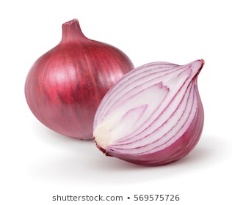 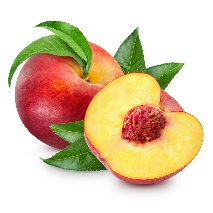 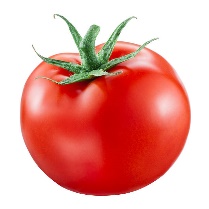 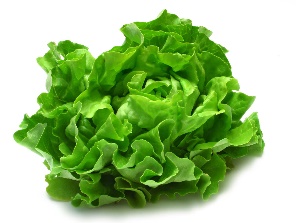 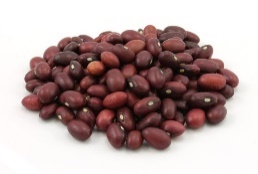 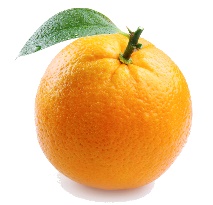 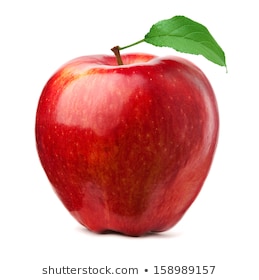 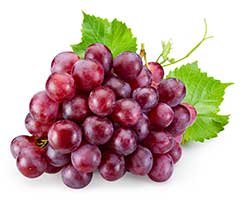 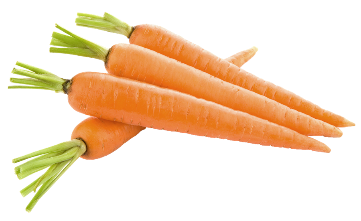 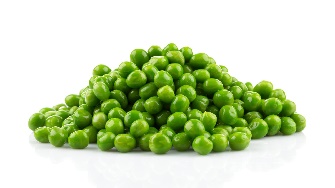 2) Answer.a) What’s your favourite fruit?               ___________________b) What’s your favourite vegetable?     ___________________ANSWER KEYEXERCISE 1pears / peach / banana / onionorange / lettuce / beans / tomatopeas / apple / carrots / grapesEXERCISE 2My favourite fruit is pineapple.My favourite vegetable is cabbage.Name: ____________________________    Surname: ____________________________    Nber: ____   Grade/Class: _____Name: ____________________________    Surname: ____________________________    Nber: ____   Grade/Class: _____Name: ____________________________    Surname: ____________________________    Nber: ____   Grade/Class: _____Assessment: _____________________________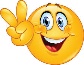 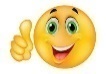 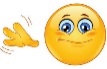 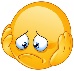 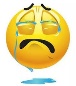 Date: ___________________________________________________    Date: ___________________________________________________    Assessment: _____________________________Teacher’s signature:___________________________Parent’s signature:___________________________